Ф5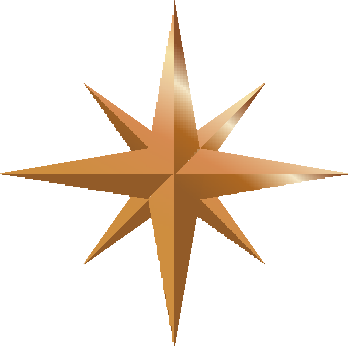 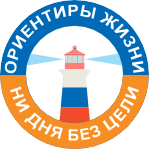 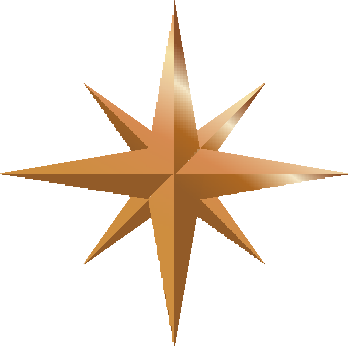 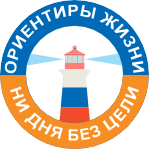 ПОЛОЖЕНИЕ(школьный уровень) Школа, класс МАОУ СОШ № 9, 7 «б» классМероприятие: конкурс чтецов к 220-летию со дня рождения Ф.И. Тютчева.Цель: совершенствование навыков художественного чтения.Задачи: − популяризация искусства художественного чтения, воспитание стойкого интереса к нему;− формирование основных жизненных ценностей, чувства гражданственности, патриотизма;− развитие творческих способностей участников конкурса.Дата и место проведения мероприятия: 14 декабря 2023 год, МАОУ СОШ № 9, актовый зал.План и порядок проведения мероприятия: - предварительная подготовка участников к конкурсу (выбор стихотворения);- подготовка музыкального и визуального материала к тематике конкурса (биография Ф.И. Тютчева, заставки для чтения стихотворений о разных временах года);- подготовка наградных материалов (раскраски).Планируемые результаты: Научатся наблюдать за рифмой и ритмом стихотворного текста; находить средства художественной выразительности; учиться основам смыслового чтения поэтического текста; адекватно воспринимать оценку жюри; ориентация на понимание причин успеха в учебной деятельности; способность к самооценке.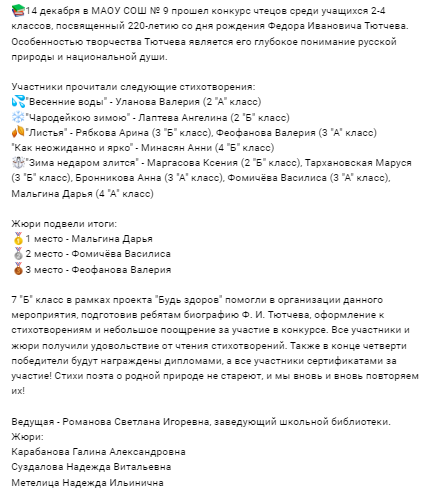 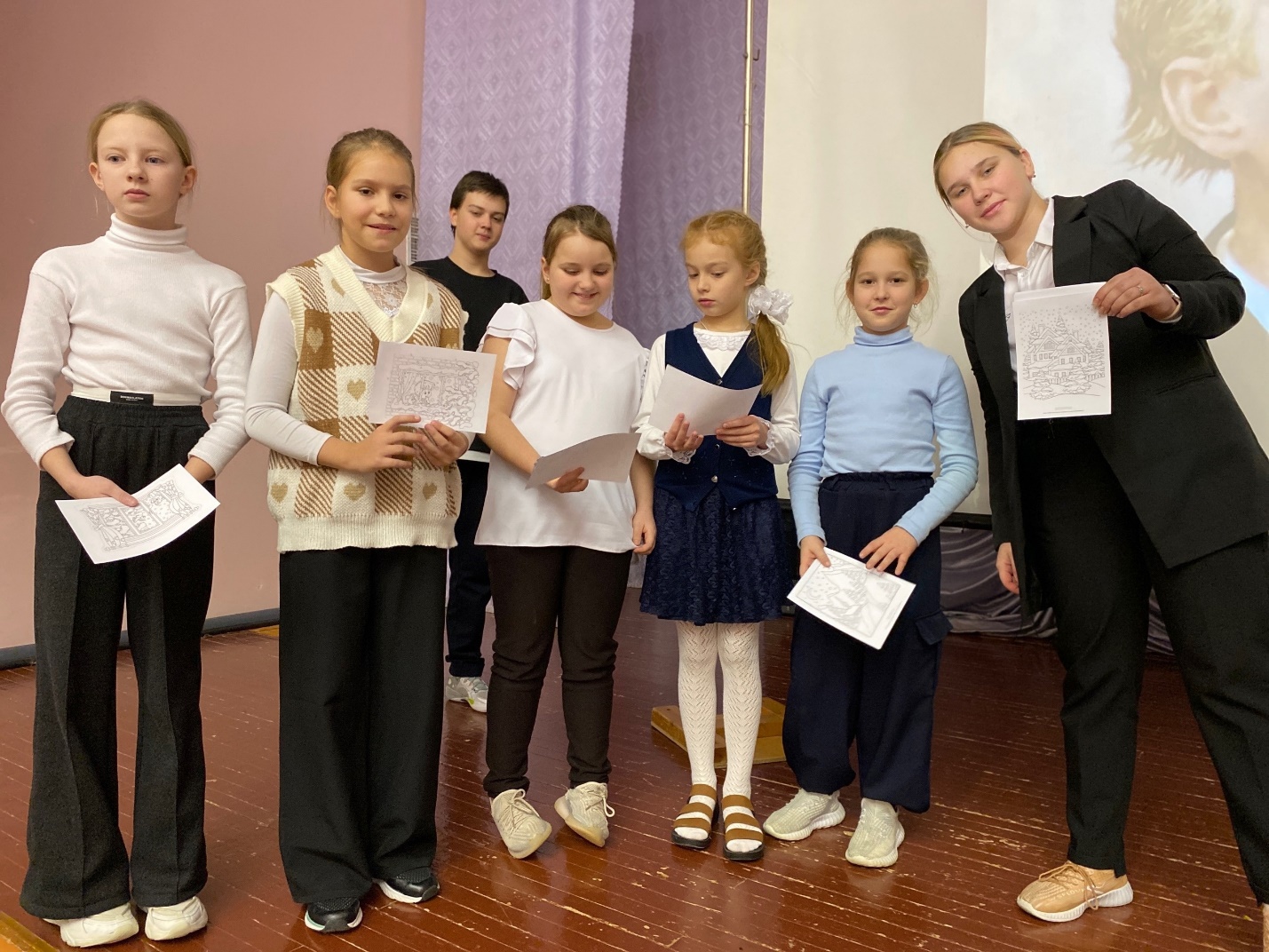 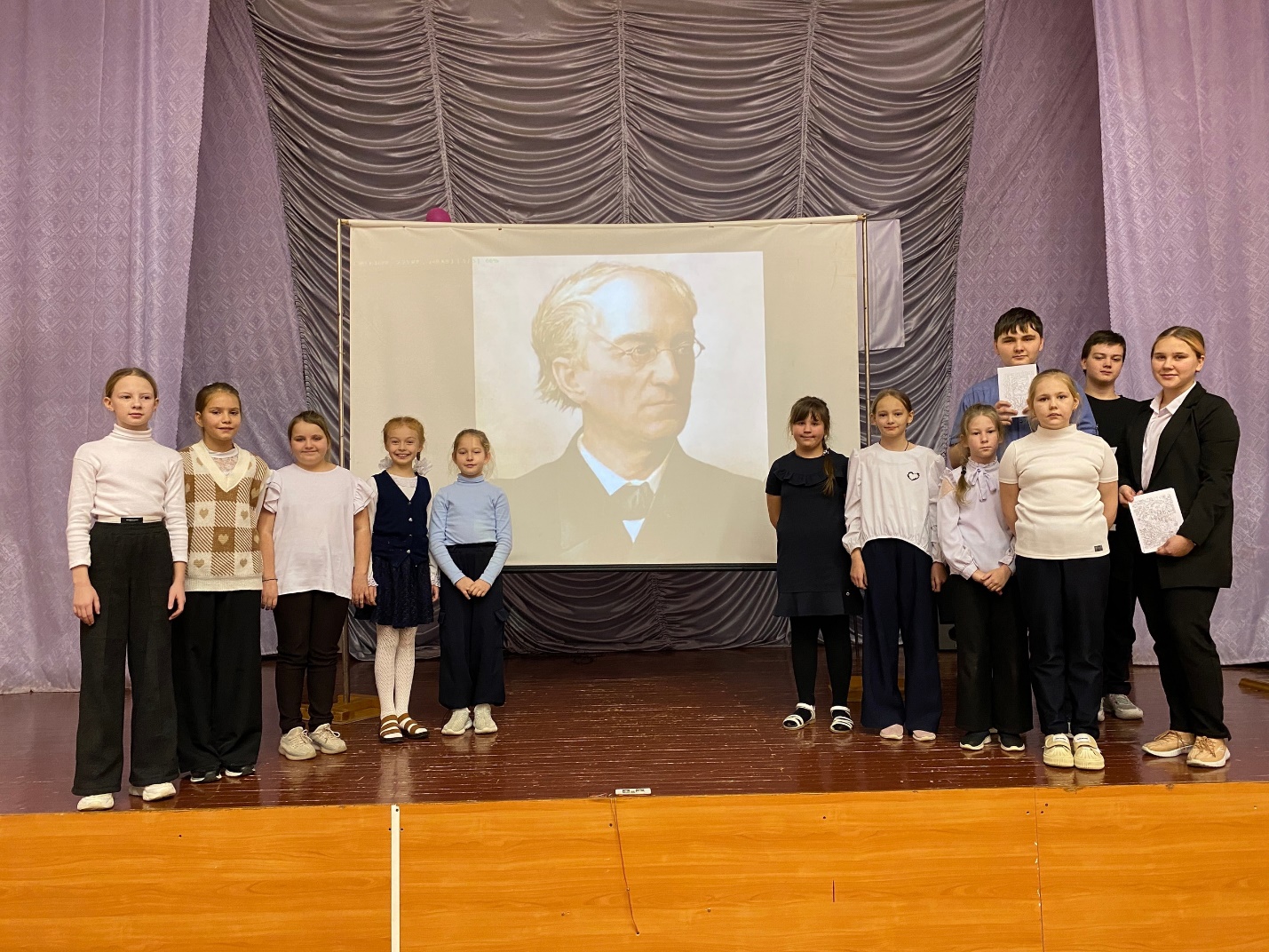 Сценарий7 "Б" класс в рамках проекта "Будь здоров" помогли в организации данного мероприятия, подготовив ребятам биографию Ф. И. Тютчева, оформление к стихотворениям и небольшое поощрение за участие в конкурсе. Все участники и жюри получили удовольствие от чтения стихотворений. Также в конце четверти победители были награждены дипломами, а все участники сертификатами за участие! Стихи поэта о родной природе не стареют, и мы вновь и вновь повторяем их!